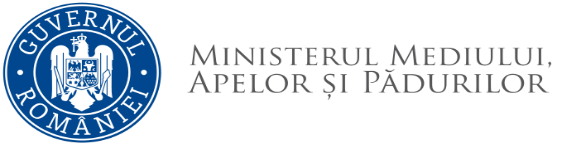 REZULTATELE FINALE la concursul de recrutare organizat pentru ocuparea funcţiei publice de execuție vacantă de consilier, clasa I, grad profesional superior în cadrul Serviciului Arii Naturale Protejate - Direcția Generală Biodiversitate22.08.2022 - proba scrisăSecretar comisie,Afișat în data de 26.08.2022 ora 14:30Nr. Crt.Număr dosarPUNCTAJPROBA SCRISĂPUNCTAJPROBAINTERVIUPUNCTAJFINALREZULTATFINAL1. DGRUJRP/71788/09.08.2022   81 puncte98 puncte179 puncteADMIS2.DGRUJRP/71648/03.08.202285 puncte88 puncte173 puncteRESPINS